CIRCULAR EXTERNA05 de mayo del 2017-DIRIGIDA A:BANCOS PÚBLICOS, PRIVADOS Y MUTUALESBANHVI, BANCO POPULAR, CAJA DE AHORRO Y PRÉSTAMO DE LA ANDECOOPERATIVAS, FINANCIERAS Asunto:	 Prórroga para el envío de las clases de datos mediante SICVECA con corte al 30 de abril del 2017.El Superintendente General de Entidades Financieras,Considerando que:La remisión del archivo descargable por parte de esta Superintendencia, con información remitida por las entidades con corte a marzo del 2017, se realizó hasta el 4 de mayo del 2017, por los motivos indicados en la Circular Externa SGF-1271-2017-SGF-PUBLICO del 28 de abril del año en curso.El atraso en la entrega del citado archivo impacta la remisión de las diferentes clases de datos que las entidades financieras deben reportar a esta Superintendencia dentro de los plazos establecidos en el “Manual de Información SICVECA”, con corte al 30 de abril del 2017. Dispone:Como complemento a lo indicado en la Circular Externa SGF-1271-2017-SGF-PUBLICO del 28 de abril del año en curso, se concede una prórroga de dos (2) días hábiles, para la remisión de las siguientes clases de datos, en adición a las fechas establecidas en el “Manual de Información SICVECA”, según el siguiente detalle:Para consultas pueden comunicarse con:Atentamente,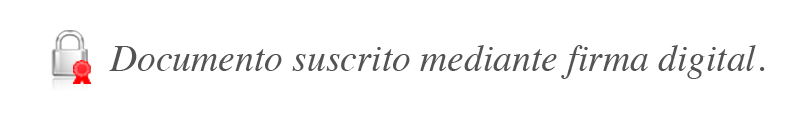 Jenaro Segura CalderónSuperintendente a.i.Unidad Generadora: Usuario Centro Información CrediticiaCategoría: Sistema del Centro de Información CrediticiaEAMS/JZS/JVZ/gvl*Clase de datosEntrega de la informaciónPrórroga  para entrega de Información con corte a abril 2017 ContableEl plazo de entrega es el quinto día hábil del mes, según Acuerdo CONASSIF 1522-99.Al 10 de mayo de 2017FinancieroEl plazo de entrega es el quinto día hábil del mes, según Acuerdo CONASSIF 1522-99.Al 10 de mayo de 2017InversionesEl plazo de entrega es el sexto día hábil del mes, según la Circular Externa SUGEF 017-2006.Al 11 de mayo de 2017PasivosEl plazo de entrega se estableció para los días 6-7-8 día hábil del mes, para lo cual se establecieron tres grupos, según la Circular Externa SUGEF 19-2013.Al 11, 12 y 15 de mayo 2017, de acuerdo a  cada Grupo.DerivadosEl plazo de entrega es el sexto día hábil del mes.Al 11 de mayo de 2017ICLEl plazo de entrega es el octavo día hábil del mes.Al 15 de mayo de 2017Indicadores El plazo de entrega es el octavo día hábil del mes.Al 15 de mayo de 2017Nombre del ContactoTeléfonoEmailJafet Zúñiga Salas 2243-5023hzuniga@sugef.fi.crJavier Francisco Vega Zúñiga2243-5015jvega@sugef.fi.cr